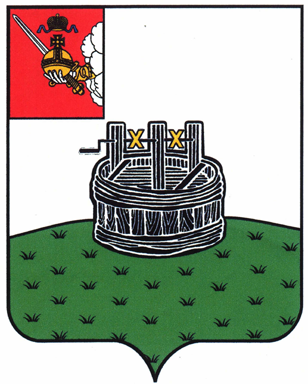 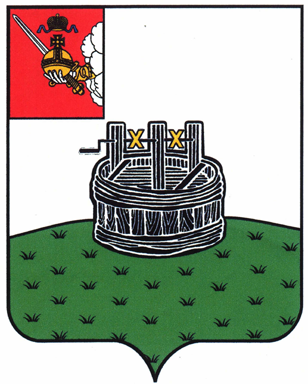 АДМИНИСТРАЦИЯ ГРЯЗОВЕЦКОГО МУНИЦИПАЛЬНОГО ОКРУГАП О С Т А Н О В Л Е Н И Е                                г. Грязовец  О внесении изменений в постановление администрации Грязовецкого муниципального района от 31 октября 2022 г. № 577 «Об утверждении муниципальной программы «Развитие систем образования, молодежной политики, отдыха, оздоровления и занятости несовершеннолетних в Грязовецком муниципальном округе на 2023-2028 годы»В соответствии с решением Земского Собрания Грязовецкого муниципального округа от 22 июня 2023 г. № 96 «О внесении изменений в решение Земского                      Собрания Грязовецкого муниципального округа от 15 декабря 2022 г. № 149                          «О бюджете Грязовецкого муниципального округа на 2023 год и плановый период 2024 и 2025 годов», в целях уточнения  ранее принятого постановленияАдминистрация Грязовецкого муниципального округа ПОСТАНОВЛЯЕТ:1. Внести в приложение к постановлению администрации Грязовецкого                  муниципального района от 31 октября 2022 г. № 577 «Об утверждении муниципальной программы «Развитие систем образования, молодежной политики, отдыха,                       оздоровления и занятости несовершеннолетних в Грязовецком муниципальном                       округе на 2023-2028 годы» следующие изменения:1.1. В паспорте муниципальной программы позицию «Участники муниципальной программы» изложить в следующей редакции:«».1.2. Приложение 1 к муниципальной программе «Финансовое обеспечение               реализации муниципальной программы за счет средств бюджета округа» изложить                     в новой редакции согласно приложению 1 к настоящему постановлению.1.3. В приложении 6 к муниципальной программе «Подпрограмма 3 «Развитие системы отдыха, оздоровления и занятости детей и молодежи»:1.3.1. В паспорте подпрограммы 3 позицию «Участники подпрограммы 3»                изложить в следующей редакции:«                                                                                                                                                 ».1.3.2. Приложение 1 к подпрограмме 3 «Финансовое обеспечение и перечень мероприятий подпрограммы 3 за счет средств бюджета округа» изложить в новой                редакции согласно приложению 2 к настоящему постановлению.1.3.3. Приложение 4 к подпрограмме 3 «Прогноз сводных показателей муниципальных заданий на оказание муниципальных услуг (выполнение работ) муниципальными учреждениями округа по подпрограмме 3» изложить в новой редакции согласно приложению 3 к настоящему постановлению.1.4. В приложении 7 к муниципальной программе «Подпрограмма 4 «Обеспечение создания условий для реализации муниципальной программы»:1.4.1. Приложение 4 к подпрограмме 4 «Прогноз сводных показателей муниципальных заданий на оказание муниципальных услуг (выполнение работ) муниципальными учреждениями округа по подпрограмме 4» изложить в новой редакции согласно приложению 4 к настоящему постановлению.2. Настоящее постановление вступает силу со дня его подписания, подлежит официальному опубликованию и размещению на официальном сайте Грязовецкого муниципального округа.Главы Грязовецкого муниципального округа                                              С.А.ФёкличевПриложение 1 к постановлению администрации   Грязовецкого муниципального округа от.01.09.2023 № 2045«Приложение 1к муниципальной подпрограмме Финансовое обеспечение реализации муниципальной программыза счет средств бюджета округа                                                                                                                                                                                                                                             ».Приложение 2к постановлению администрации   Грязовецкого муниципального округа от.01.09.2023 № 2045«Приложение 1к подпрограмме 3Финансовое обеспечение и перечень мероприятий подпрограммы 3за счет средств бюджета округа                                                                                                                                                                                                                                                                      ».Приложение 3 к постановлению администрации Грязовецкого муниципального округа от.01.09.2023 № 2045«Приложение 4к подпрограмме 3Прогноз сводных показателей муниципальных заданий на оказание муниципальных услуг (выполнение работ) муниципальными учреждениями округа по подпрограмме 3                                                                                                                                                             ».Приложение 4к постановлению администрации   Грязовецкого муниципального округа от.01.09.2023 № 2045«Приложение 4к подпрограмме 4Прогноз сводных показателей муниципальных заданий на оказание муниципальных услуг (выполнение работ) муниципальными учреждениями округа по подпрограмме 4                                                                                                                                                                                                                                                                   ».	01.09.2023№ 2045Участники муниципальной программыуправление по культуре, спорту, туризму администрации Грязовецкого муниципального округа; администрация Грязовецкого муниципального округа; Управление финансов администрации Грязовецкого муниципального округа;Управление имущественных и земельных отношений администрации Грязовецкого муниципального округа;Контрольно-счетная палата Грязовецкого муниципального округа;Грязовецкое территориальное управление администрации Грязовецкого муниципального округа Вологодской областиУчастникиподпрограммы 3администрация Грязовецкого муниципального округа;Управление финансов администрации Грязовецкого муниципального округа;Управление имущественных и земельных отношений администрации Грязовецкого муниципального округа;Контрольно-счетная палата Грязовецкого муниципального округа;Грязовецкое территориальное управление администрации Грязовецкого муниципального округа Вологодской областиНаименование муниципальной программы, подпрограммы/ответственный исполнитель, соисполнители, участники муниципальной программыИсточник финансового обеспеченияРасходы (тыс. руб.)Расходы (тыс. руб.)Расходы (тыс. руб.)Расходы (тыс. руб.)Расходы (тыс. руб.)Расходы (тыс. руб.)Расходы (тыс. руб.)Наименование муниципальной программы, подпрограммы/ответственный исполнитель, соисполнители, участники муниципальной программыИсточник финансового обеспечения2023год2024год2025год2026год2027год2028годИтого 2023-2028годы123456789Итого по муниципальной программе «Развитие систем образования, молодежной политики, отдыха, оздоровления и занятости несовершеннолетних в Грязовецком муниципальном округе на 2023-2028 годы»Всего, в том числе699044,0682358,8 700151,6581345,1581345,1581345,13825589,7Итого по муниципальной программе «Развитие систем образования, молодежной политики, отдыха, оздоровления и занятости несовершеннолетних в Грязовецком муниципальном округе на 2023-2028 годы»собственные доходы бюджета округа 221265,0199071,3199402,0228935,4228935,4228935,41306544,5Итого по муниципальной программе «Развитие систем образования, молодежной политики, отдыха, оздоровления и занятости несовершеннолетних в Грязовецком муниципальном округе на 2023-2028 годы»межбюджетные трансферты из областного бюджета за счет собственных средств областного бюджета431229,8444699,5468157,8352409,7352409,7352409,72401316,2Итого по муниципальной программе «Развитие систем образования, молодежной политики, отдыха, оздоровления и занятости несовершеннолетних в Грязовецком муниципальном округе на 2023-2028 годы»межбюджетные трансферты из областного бюджета за счет собственных средств федерального бюджета46549,238588,032591,80,00,00,0117729,0Ответственный исполнитель муниципальной программы - Управление образования и молодежной политики администрации Грязовецкого муниципального округа Вологодской областиВсего, в том числе698913,6682358,8700151,6581191,7581191,7581191,73824999,1Ответственный исполнитель муниципальной программы - Управление образования и молодежной политики администрации Грязовецкого муниципального округа Вологодской областисобственные доходы бюджета округа 221134,6199071,3199402,0228782,0228782,0228782,01305953,9Ответственный исполнитель муниципальной программы - Управление образования и молодежной политики администрации Грязовецкого муниципального округа Вологодской областимежбюджетные трансферты из областного бюджета за счет собственных средств областного бюджета431229,8444699,5468157,8352409,7352409,7352409,72401316,2Ответственный исполнитель муниципальной программы - Управление образования и молодежной политики администрации Грязовецкого муниципального округа Вологодской областимежбюджетные трансферты из областного бюджета за счет собственных средств федерального бюджета46549,238588,032591,80,00,00,0117729,0Участник - управление по культуре, спорту, туризму администрации Грязовецкого муниципального округаВсего, в том числе0,00,00,0153,4153,4153,4460,2Участник - управление по культуре, спорту, туризму администрации Грязовецкого муниципального округасобственные доходы бюджета округа 0,00,00,0153,4153,4153,4460,2Участник - управление по культуре, спорту, туризму администрации Грязовецкого муниципального округамежбюджетные трансферты из областного бюджета за счет собственных средств областного бюджета0,00,00,00,00,00,00,0Участник - администрация Грязовецкого муниципального округаВсего, в том числе85,80,00,00,00,00,085,8Участник - администрация Грязовецкого муниципального округасобственные доходы бюджета округа 85,80,00,00,00,00,085,8Участник  - Управление финансов администрации Грязовецкого муниципального округаВсего, в том числе12,50,00,00,00,00,012,5Участник  - Управление финансов администрации Грязовецкого муниципального округасобственные доходы бюджета округа 12,50,00,00,00,00,012,5Участник  - Управление имущественных и земельных отношений администрации Грязовецкого муниципального округаВсего, в том числе13,30,00,00,00,00,013,3Участник  - Управление имущественных и земельных отношений администрации Грязовецкого муниципального округасобственные доходы бюджета округа 13,30,00,00,00,00,013,3Участник - Контрольно-счетная палата Грязовецкого муниципального округаВсего, в том числе0,00,00,00,00,00,00,0Участник - Контрольно-счетная палата Грязовецкого муниципального округасобственные доходы бюджета округа 0,00,00,00,00,00,00,0Участник  - Грязовецкое территориальное управление администрации Грязовецкого муниципального округа Вологодской областиВсего, в том числе18,80,00,00,00,00,018,8Участник  - Грязовецкое территориальное управление администрации Грязовецкого муниципального округа Вологодской областисобственные доходы бюджета округа 18,80,00,00,00,00,018,8Подпрограмма 1«Развитие общего и дополнительного образования детей»Всего, в том числе21109,112543,36700,09450,09450,09450,068702,4Подпрограмма 1«Развитие общего и дополнительного образования детей»собственные доходы бюджета округа7128,36855,46700,09450,09450,09450,049033,7Подпрограмма 1«Развитие общего и дополнительного образования детей»межбюджетные трансферты из областного бюджета за счет собственных средств областного бюджета559,2227,50,00,00,00,0786,7Подпрограмма 1«Развитие общего и дополнительного образования детей»межбюджетные трансферты из областного бюджета за счет собственных средств федерального бюджета13421,65460,40,00,00,00,018882,0Подпрограмма 2«Развитие молодежной политики»Всего, в том числе1190,01190,01190,01343,41343,41343,47600,2Подпрограмма 2«Развитие молодежной политики»собственные доходы бюджета округа1190,01190,01190,01343,41343,41343,47600,2Подпрограмма 2«Развитие молодежной политики»межбюджетные трансферты из областного бюджета за счет собственных средств областного бюджета0,00,00,00,00,00,00,0Подпрограмма 3«Развитие системы отдыха, оздоровления и занятости детей и молодежи»Всего, в том числе1 591,61591,61591,61591,61591,61591,69549,6Подпрограмма 3«Развитие системы отдыха, оздоровления и занятости детей и молодежи»собственные доходы бюджета округа1 591,61591,61591,61591,61591,61591,69549,6Подпрограмма 4«Обеспечение создания условий для реализации муниципальной программы»Всего, в том числе675153,3667033,9690670,0568960,1568960,1568960,13739737,5Подпрограмма 4«Обеспечение создания условий для реализации муниципальной программы»собственные доходы бюджета округа211355,1189434,3189920,4216550,4216550,4216550,41240361,0Подпрограмма 4«Обеспечение создания условий для реализации муниципальной программы»межбюджетные трансферты из областного бюджета за счет собственных средств областного бюджета430670,6444472,0468157,8352409,7352409,7352409,72400529,5Подпрограмма 4«Обеспечение создания условий для реализации муниципальной программы»межбюджетные трансферты из областного бюджета за счет собственных средств федерального бюджета33127,633127,632591,80,00,00,098847,0СтатусНаименованиеподпрограммы, основногомероприятияОтветственный исполнитель,участникИсточник финансового обеспеченияРасходы (тыс. руб.)Расходы (тыс. руб.)Расходы (тыс. руб.)Расходы (тыс. руб.)Расходы (тыс. руб.)Расходы (тыс. руб.)СтатусНаименованиеподпрограммы, основногомероприятияОтветственный исполнитель,участникИсточник финансового обеспечения2023 год2024 год2025 год2026 год2027 год2028 годИтого 2023-2028 годы1234567891011Подпрограмма 3«Развитие системы отдыха, оздоровления и занятости детей и молодежи»Итого по подпрограмме 3всего, в том числе1 591,61591,61591,61591,61591,61591,69549,6Подпрограмма 3«Развитие системы отдыха, оздоровления и занятости детей и молодежи»Итого по подпрограмме 3собственные доходы бюджета округа1 591,61591,61591,61591,61591,61591,69549,6Подпрограмма 3«Развитие системы отдыха, оздоровления и занятости детей и молодежи»Ответственный исполнительУправление образования и молодежной политики администрации Грязовецкого муниципального округавсего, в том числе1461,21591,61591,61591,61591,61591,69419,2Подпрограмма 3«Развитие системы отдыха, оздоровления и занятости детей и молодежи»Ответственный исполнительУправление образования и молодежной политики администрации Грязовецкого муниципального округасобственные доходы бюджета округа1461,21591,61591,61591,61591,61591,69419,2Подпрограмма 3«Развитие системы отдыха, оздоровления и занятости детей и молодежи»Участникадминистрация Грязовецкого муниципального округавсего, в том числе85,80,00,00,00,00,085,8Подпрограмма 3«Развитие системы отдыха, оздоровления и занятости детей и молодежи»Участникадминистрация Грязовецкого муниципального округасобственные доходы бюджета округа85,80,00,00,00,00,085,8Подпрограмма 3«Развитие системы отдыха, оздоровления и занятости детей и молодежи»УчастникУправление финансов администрации Грязовецкого муниципального округавсего, в том числе12,50,00,00,00,00,012,5Подпрограмма 3«Развитие системы отдыха, оздоровления и занятости детей и молодежи»УчастникУправление финансов администрации Грязовецкого муниципального округасобственные доходы бюджета округа12,50,00,00,00,00,012,5Подпрограмма 3«Развитие системы отдыха, оздоровления и занятости детей и молодежи»УчастникУправление имущественных и земельных  отношений администрации Грязовецкого муниципального округавсего, в том числе13,30,00,00,00,00,013,3Подпрограмма 3«Развитие системы отдыха, оздоровления и занятости детей и молодежи»УчастникУправление имущественных и земельных  отношений администрации Грязовецкого муниципального округасобственные доходы бюджета округа13,30,00,00,00,00,013,3Подпрограмма 3«Развитие системы отдыха, оздоровления и занятости детей и молодежи»УчастникКонтрольно-счетная палата Грязовецкого муниципального округавсего, в том числе0,00,00,00,00,00,00,0Подпрограмма 3«Развитие системы отдыха, оздоровления и занятости детей и молодежи»УчастникКонтрольно-счетная палата Грязовецкого муниципального округасобственные доходы бюджета округа0,00,00,00,00,00,00,0Подпрограмма 3«Развитие системы отдыха, оздоровления и занятости детей и молодежи»УчастникГрязовецкое территориальное управление администрации Грязовецкого муниципального округа Вологодской областивсего, в том числе18,80,00,00,00,00,018,8Подпрограмма 3«Развитие системы отдыха, оздоровления и занятости детей и молодежи»УчастникГрязовецкое территориальное управление администрации Грязовецкого муниципального округа Вологодской областисобственные доходы бюджета округа18,80,00,00,00,00,018,8Основное мероприятие 3.1.«Организация и обеспечение отдыха, оздоровления и занятости детей и молодежи в каникулярное время»Итого по основному мероприятию 3.1.Всего, в том числе1171,61171,61171,61151,61151,61151,66969,6Основное мероприятие 3.1.«Организация и обеспечение отдыха, оздоровления и занятости детей и молодежи в каникулярное время»Итого по основному мероприятию 3.1.собственные доходы бюджета округа1171,61171,61171,61151,61151,61151,66969,6Основное мероприятие 3.1.«Организация и обеспечение отдыха, оздоровления и занятости детей и молодежи в каникулярное время»Управление образования и молодежной политики администрации Грязовецкого муниципального округавсего, в том числе1041,21171,61171,61151,61151,61151,66839,2Основное мероприятие 3.1.«Организация и обеспечение отдыха, оздоровления и занятости детей и молодежи в каникулярное время»Управление образования и молодежной политики администрации Грязовецкого муниципального округасобственные доходы бюджета округа1041,21171,61171,61151,61151,61151,66839,2Основное мероприятие 3.1.«Организация и обеспечение отдыха, оздоровления и занятости детей и молодежи в каникулярное время»администрация округа Грязовецкого муниципального округавсего, в том числе85,80,00,00,00,00,085,8Основное мероприятие 3.1.«Организация и обеспечение отдыха, оздоровления и занятости детей и молодежи в каникулярное время»администрация округа Грязовецкого муниципального округасобственные доходы бюджета округа85,80,00,00,00,00,085,8Основное мероприятие 3.1.«Организация и обеспечение отдыха, оздоровления и занятости детей и молодежи в каникулярное время»Управление финансов администрации Грязовецкого муниципального округавсего, в том числе12,50,00,00,00,00,012,5Основное мероприятие 3.1.«Организация и обеспечение отдыха, оздоровления и занятости детей и молодежи в каникулярное время»Управление финансов администрации Грязовецкого муниципального округасобственные доходы бюджета округа12,50,00,00,00,00,012,5Основное мероприятие 3.1.«Организация и обеспечение отдыха, оздоровления и занятости детей и молодежи в каникулярное время»Управление имущественных и земельных  отношений администрации Грязовецкого муниципального округавсего, в том числе13,30,00,00,00,00,013,3Основное мероприятие 3.1.«Организация и обеспечение отдыха, оздоровления и занятости детей и молодежи в каникулярное время»Управление имущественных и земельных  отношений администрации Грязовецкого муниципального округасобственные доходы бюджета округа13,30,00,00,00,00,013,3Основное мероприятие 3.1.«Организация и обеспечение отдыха, оздоровления и занятости детей и молодежи в каникулярное время»Контрольно-счетная палата Грязовецкого муниципального округавсего, в том числе0,00,00,00,00,00,00,0Основное мероприятие 3.1.«Организация и обеспечение отдыха, оздоровления и занятости детей и молодежи в каникулярное время»Контрольно-счетная палата Грязовецкого муниципального округасобственные доходы бюджета округа0,00,00,00,00,00,00,0Основное мероприятие 3.1.«Организация и обеспечение отдыха, оздоровления и занятости детей и молодежи в каникулярное время»Грязовецкое территориальное управление администрации Грязовецкого муниципального округа Вологодской областивсего, в том числе18,80,00,00,00,00,018,8Основное мероприятие 3.1.«Организация и обеспечение отдыха, оздоровления и занятости детей и молодежи в каникулярное время»Грязовецкое территориальное управление администрации Грязовецкого муниципального округа Вологодской областисобственные доходы бюджета округа18,80,00,00,00,00,018,8Основное мероприятие 3.2.«Проведение мероприятий по организации временного трудоустройства подростков в возрасте от 14 до 18 лет в свободное от учебы время»Управление образования и молодежной политикиадминистрации Грязовецкого муниципального округавсего, в том числе420,0420,0420,0440,0440,0440,02580,0Основное мероприятие 3.2.«Проведение мероприятий по организации временного трудоустройства подростков в возрасте от 14 до 18 лет в свободное от учебы время»Управление образования и молодежной политикиадминистрации Грязовецкого муниципального округасобственные доходы бюджета округа420,0420,0420,0440,0440,0440,02580,0НаименованиеЗначение показателя объема услуги, чел.Значение показателя объема услуги, чел.Значение показателя объема услуги, чел.Значение показателя объема услуги, чел.Значение показателя объема услуги, чел.Значение показателя объема услуги, чел.Значение показателя объема услуги, чел.Значение показателя объема услуги, чел.Расходы бюджета округа на оказание муниципальной услуги, тыс.руб.Расходы бюджета округа на оказание муниципальной услуги, тыс.руб.Расходы бюджета округа на оказание муниципальной услуги, тыс.руб.Расходы бюджета округа на оказание муниципальной услуги, тыс.руб.Расходы бюджета округа на оказание муниципальной услуги, тыс.руб.Расходы бюджета округа на оказание муниципальной услуги, тыс.руб.Наименование2023 год2024 год2025 год2026 год2026 год2027 год2027 год2028 год2023 год2024 год2025 год2026 год2027 год2028 год1234556678910111213Наименование услуги 1 и ее содержание: Организация отдыха детей и молодежиНаименование услуги 1 и ее содержание: Организация отдыха детей и молодежиНаименование услуги 1 и ее содержание: Организация отдыха детей и молодежиНаименование услуги 1 и ее содержание: Организация отдыха детей и молодежиНаименование услуги 1 и ее содержание: Организация отдыха детей и молодежиНаименование услуги 1 и ее содержание: Организация отдыха детей и молодежиНаименование услуги 1 и ее содержание: Организация отдыха детей и молодежиНаименование услуги 1 и ее содержание: Организация отдыха детей и молодежиНаименование услуги 1 и ее содержание: Организация отдыха детей и молодежиНаименование услуги 1 и ее содержание: Организация отдыха детей и молодежиНаименование услуги 1 и ее содержание: Организация отдыха детей и молодежиНаименование услуги 1 и ее содержание: Организация отдыха детей и молодежиНаименование услуги 1 и ее содержание: Организация отдыха детей и молодежиНаименование услуги 1 и ее содержание: Организация отдыха детей и молодежиНаименование услуги 1 и ее содержание: Организация отдыха детей и молодежиПоказатель объема муниципальной услуги, ед. измеренияЧисло обучающихся (среднегодовое значение), чел.Число обучающихся (среднегодовое значение), чел.Число обучающихся (среднегодовое значение), чел.Число обучающихся (среднегодовое значение), чел.Число обучающихся (среднегодовое значение), чел.Число обучающихся (среднегодовое значение), чел.Число обучающихся (среднегодовое значение), чел.Число обучающихся (среднегодовое значение), чел.Число обучающихся (среднегодовое значение), чел.Число обучающихся (среднегодовое значение), чел.Число обучающихся (среднегодовое значение), чел.Число обучающихся (среднегодовое значение), чел.Число обучающихся (среднегодовое значение), чел.Число обучающихся (среднегодовое значение), чел.Основное мероприятие 3.1. «Организация и обеспечение отдыха, оздоровления и занятости детей и молодежи в каникулярное время»465506506506506506506506422,0422,0422,0422,0422,0422,0НаименованиеЗначение показателя объема муниципальной услугиЗначение показателя объема муниципальной услугиЗначение показателя объема муниципальной услугиЗначение показателя объема муниципальной услугиЗначение показателя объема муниципальной услугиЗначение показателя объема муниципальной услугиРасходы бюджета округа на оказание муниципальной услуги, тыс. руб.Расходы бюджета округа на оказание муниципальной услуги, тыс. руб.Расходы бюджета округа на оказание муниципальной услуги, тыс. руб.Расходы бюджета округа на оказание муниципальной услуги, тыс. руб.Расходы бюджета округа на оказание муниципальной услуги, тыс. руб.Расходы бюджета округа на оказание муниципальной услуги, тыс. руб.Расходы бюджета округа на оказание муниципальной услуги, тыс. руб.2023202420252026202720282023202320242025202620272028123456788910111213Наименование муниципальной услуги 1.1  и ее содержание:   Реализация основных общеобразовательных программ начального общего образованияНаименование муниципальной услуги 1.1  и ее содержание:   Реализация основных общеобразовательных программ начального общего образованияНаименование муниципальной услуги 1.1  и ее содержание:   Реализация основных общеобразовательных программ начального общего образованияНаименование муниципальной услуги 1.1  и ее содержание:   Реализация основных общеобразовательных программ начального общего образованияНаименование муниципальной услуги 1.1  и ее содержание:   Реализация основных общеобразовательных программ начального общего образованияНаименование муниципальной услуги 1.1  и ее содержание:   Реализация основных общеобразовательных программ начального общего образованияНаименование муниципальной услуги 1.1  и ее содержание:   Реализация основных общеобразовательных программ начального общего образованияНаименование муниципальной услуги 1.1  и ее содержание:   Реализация основных общеобразовательных программ начального общего образованияНаименование муниципальной услуги 1.1  и ее содержание:   Реализация основных общеобразовательных программ начального общего образованияНаименование муниципальной услуги 1.1  и ее содержание:   Реализация основных общеобразовательных программ начального общего образованияНаименование муниципальной услуги 1.1  и ее содержание:   Реализация основных общеобразовательных программ начального общего образованияНаименование муниципальной услуги 1.1  и ее содержание:   Реализация основных общеобразовательных программ начального общего образованияНаименование муниципальной услуги 1.1  и ее содержание:   Реализация основных общеобразовательных программ начального общего образованияНаименование муниципальной услуги 1.1  и ее содержание:   Реализация основных общеобразовательных программ начального общего образованияПоказатель объема муниципальной услуги 1.1:           Число обучающихся (среднегодовое значение), человекЧисло обучающихся (среднегодовое значение), человекЧисло обучающихся (среднегодовое значение), человекЧисло обучающихся (среднегодовое значение), человекЧисло обучающихся (среднегодовое значение), человекЧисло обучающихся (среднегодовое значение), человекОсновное мероприятие 4.2. «Обеспечение реализации основных образовательных программ дошкольного, начального общего, основного общего, среднего общего образования и дополнительных образовательных программ в муниципальных образовательных учрежде-ниях»137113701370137013701370Наименование муниципальной услуги 1. 2 и ее содержание:   Реализация основных общеобразовательных программ основного общего образованияНаименование муниципальной услуги 1. 2 и ее содержание:   Реализация основных общеобразовательных программ основного общего образованияНаименование муниципальной услуги 1. 2 и ее содержание:   Реализация основных общеобразовательных программ основного общего образованияНаименование муниципальной услуги 1. 2 и ее содержание:   Реализация основных общеобразовательных программ основного общего образованияНаименование муниципальной услуги 1. 2 и ее содержание:   Реализация основных общеобразовательных программ основного общего образованияНаименование муниципальной услуги 1. 2 и ее содержание:   Реализация основных общеобразовательных программ основного общего образованияНаименование муниципальной услуги 1. 2 и ее содержание:   Реализация основных общеобразовательных программ основного общего образованияНаименование муниципальной услуги 1. 2 и ее содержание:   Реализация основных общеобразовательных программ основного общего образованияНаименование муниципальной услуги 1. 2 и ее содержание:   Реализация основных общеобразовательных программ основного общего образованияНаименование муниципальной услуги 1. 2 и ее содержание:   Реализация основных общеобразовательных программ основного общего образованияНаименование муниципальной услуги 1. 2 и ее содержание:   Реализация основных общеобразовательных программ основного общего образованияНаименование муниципальной услуги 1. 2 и ее содержание:   Реализация основных общеобразовательных программ основного общего образованияНаименование муниципальной услуги 1. 2 и ее содержание:   Реализация основных общеобразовательных программ основного общего образованияНаименование муниципальной услуги 1. 2 и ее содержание:   Реализация основных общеобразовательных программ основного общего образованияПоказатель объема муниципальной услуги 1.2:           Число обучающихся (среднегодовое значение), человекЧисло обучающихся (среднегодовое значение), человекЧисло обучающихся (среднегодовое значение), человекЧисло обучающихся (среднегодовое значение), человекЧисло обучающихся (среднегодовое значение), человекЧисло обучающихся (среднегодовое значение), человекОсновное мероприятие 4.2. «Обеспечение реализации основных образовательных программ дошкольного, начального общего, основного общего, среднего общего образования и дополнительных образовательных программ в муниципальных образовательных учрежде-ниях»180417351735173517351735Наименование муниципальной услуги 1.3  и ее содержание: Реализация основных общеобразовательных программ среднего общего  образованияНаименование муниципальной услуги 1.3  и ее содержание: Реализация основных общеобразовательных программ среднего общего  образованияНаименование муниципальной услуги 1.3  и ее содержание: Реализация основных общеобразовательных программ среднего общего  образованияНаименование муниципальной услуги 1.3  и ее содержание: Реализация основных общеобразовательных программ среднего общего  образованияНаименование муниципальной услуги 1.3  и ее содержание: Реализация основных общеобразовательных программ среднего общего  образованияНаименование муниципальной услуги 1.3  и ее содержание: Реализация основных общеобразовательных программ среднего общего  образованияНаименование муниципальной услуги 1.3  и ее содержание: Реализация основных общеобразовательных программ среднего общего  образованияНаименование муниципальной услуги 1.3  и ее содержание: Реализация основных общеобразовательных программ среднего общего  образованияНаименование муниципальной услуги 1.3  и ее содержание: Реализация основных общеобразовательных программ среднего общего  образованияНаименование муниципальной услуги 1.3  и ее содержание: Реализация основных общеобразовательных программ среднего общего  образованияНаименование муниципальной услуги 1.3  и ее содержание: Реализация основных общеобразовательных программ среднего общего  образованияНаименование муниципальной услуги 1.3  и ее содержание: Реализация основных общеобразовательных программ среднего общего  образованияНаименование муниципальной услуги 1.3  и ее содержание: Реализация основных общеобразовательных программ среднего общего  образованияНаименование муниципальной услуги 1.3  и ее содержание: Реализация основных общеобразовательных программ среднего общего  образованияПоказатель объема муниципальной услуги 1.3:           Число обучающихся (среднегодовое значение), человекЧисло обучающихся (среднегодовое значение), человекЧисло обучающихся (среднегодовое значение), человекЧисло обучающихся (среднегодовое значение), человекЧисло обучающихся (среднегодовое значение), человекЧисло обучающихся (среднегодовое значение), человекОсновное мероприятие 4.2. «Обеспечение реализации основных образовательных программ дошкольного, начального общего, основного общего, среднего общего образования и дополнительных образовательных программ в муниципальных образовательных учрежде-ниях»    172184184186186186Наименование муниципальной услуги 1.4 и ее содержание: Реализация основных общеобразовательных программ дошкольного образованияНаименование муниципальной услуги 1.4 и ее содержание: Реализация основных общеобразовательных программ дошкольного образованияНаименование муниципальной услуги 1.4 и ее содержание: Реализация основных общеобразовательных программ дошкольного образованияНаименование муниципальной услуги 1.4 и ее содержание: Реализация основных общеобразовательных программ дошкольного образованияНаименование муниципальной услуги 1.4 и ее содержание: Реализация основных общеобразовательных программ дошкольного образованияНаименование муниципальной услуги 1.4 и ее содержание: Реализация основных общеобразовательных программ дошкольного образованияНаименование муниципальной услуги 1.4 и ее содержание: Реализация основных общеобразовательных программ дошкольного образованияНаименование муниципальной услуги 1.4 и ее содержание: Реализация основных общеобразовательных программ дошкольного образованияНаименование муниципальной услуги 1.4 и ее содержание: Реализация основных общеобразовательных программ дошкольного образованияНаименование муниципальной услуги 1.4 и ее содержание: Реализация основных общеобразовательных программ дошкольного образованияНаименование муниципальной услуги 1.4 и ее содержание: Реализация основных общеобразовательных программ дошкольного образованияНаименование муниципальной услуги 1.4 и ее содержание: Реализация основных общеобразовательных программ дошкольного образованияНаименование муниципальной услуги 1.4 и ее содержание: Реализация основных общеобразовательных программ дошкольного образованияНаименование муниципальной услуги 1.4 и ее содержание: Реализация основных общеобразовательных программ дошкольного образованияПоказатель объема муниципальной услуги 1.4:           Число обучающихся (среднегодовое значение), человекЧисло обучающихся (среднегодовое значение), человекЧисло обучающихся (среднегодовое значение), человекЧисло обучающихся (среднегодовое значение), человекЧисло обучающихся (среднегодовое значение), человекЧисло обучающихся (среднегодовое значение), человекОсновное мероприятие 4.2. «Обеспечение реализации основных образовательных программ дошкольного, начального общего, основного общего, среднего общего образования и дополнительных образовательных программ в муниципальных образовательных учрежде-ниях»150914901490149014901490Наименование муниципальной услуги 1.5 и ее содержание:   Присмотр и уходНаименование муниципальной услуги 1.5 и ее содержание:   Присмотр и уходНаименование муниципальной услуги 1.5 и ее содержание:   Присмотр и уходНаименование муниципальной услуги 1.5 и ее содержание:   Присмотр и уходНаименование муниципальной услуги 1.5 и ее содержание:   Присмотр и уходНаименование муниципальной услуги 1.5 и ее содержание:   Присмотр и уходНаименование муниципальной услуги 1.5 и ее содержание:   Присмотр и уходНаименование муниципальной услуги 1.5 и ее содержание:   Присмотр и уходНаименование муниципальной услуги 1.5 и ее содержание:   Присмотр и уходНаименование муниципальной услуги 1.5 и ее содержание:   Присмотр и уходНаименование муниципальной услуги 1.5 и ее содержание:   Присмотр и уходНаименование муниципальной услуги 1.5 и ее содержание:   Присмотр и уходНаименование муниципальной услуги 1.5 и ее содержание:   Присмотр и уходНаименование муниципальной услуги 1.5 и ее содержание:   Присмотр и уходПоказатель объема муниципальной услуги 1.5:           Число обучающихся (среднегодовое значение), человекЧисло обучающихся (среднегодовое значение), человекЧисло обучающихся (среднегодовое значение), человекЧисло обучающихся (среднегодовое значение), человекЧисло обучающихся (среднегодовое значение), человекЧисло обучающихся (среднегодовое значение), человекОсновное мероприятие 4.2. «Обеспечение реализации основных образовательных программ дошкольного, начального общего, основного общего, среднего общего образования и дополнительных образовательных программ в муниципальных образовательных учрежде-ниях»  978383838383Наименование муниципальной услуги 1.6  и ее содержание: Реализация дополнительных предпрофессиональных программ в области искусствНаименование муниципальной услуги 1.6  и ее содержание: Реализация дополнительных предпрофессиональных программ в области искусствНаименование муниципальной услуги 1.6  и ее содержание: Реализация дополнительных предпрофессиональных программ в области искусствНаименование муниципальной услуги 1.6  и ее содержание: Реализация дополнительных предпрофессиональных программ в области искусствНаименование муниципальной услуги 1.6  и ее содержание: Реализация дополнительных предпрофессиональных программ в области искусствНаименование муниципальной услуги 1.6  и ее содержание: Реализация дополнительных предпрофессиональных программ в области искусствНаименование муниципальной услуги 1.6  и ее содержание: Реализация дополнительных предпрофессиональных программ в области искусствНаименование муниципальной услуги 1.6  и ее содержание: Реализация дополнительных предпрофессиональных программ в области искусствНаименование муниципальной услуги 1.6  и ее содержание: Реализация дополнительных предпрофессиональных программ в области искусствНаименование муниципальной услуги 1.6  и ее содержание: Реализация дополнительных предпрофессиональных программ в области искусствНаименование муниципальной услуги 1.6  и ее содержание: Реализация дополнительных предпрофессиональных программ в области искусствНаименование муниципальной услуги 1.6  и ее содержание: Реализация дополнительных предпрофессиональных программ в области искусствНаименование муниципальной услуги 1.6  и ее содержание: Реализация дополнительных предпрофессиональных программ в области искусствНаименование муниципальной услуги 1.6  и ее содержание: Реализация дополнительных предпрофессиональных программ в области искусствПоказатель объема муниципальной услуги 1.6:           Число человеко-часов (среднегодовое значение), человеко-часЧисло человеко-часов (среднегодовое значение), человеко-часЧисло человеко-часов (среднегодовое значение), человеко-часЧисло человеко-часов (среднегодовое значение), человеко-часЧисло человеко-часов (среднегодовое значение), человеко-часЧисло человеко-часов (среднегодовое значение), человеко-часОсновное мероприятие 4.2. «Обеспечение реализации основных образовательных программ дошкольного, начального общего, основного общего, среднего общего образования и дополнительных образовательных программ в муниципальных образовательных учрежде-ниях»26135,52850029000290002900029000Наименование муниципальной услуги 1.7  и ее содержание:   Реализация дополнительных общеразвивающих программНаименование муниципальной услуги 1.7  и ее содержание:   Реализация дополнительных общеразвивающих программНаименование муниципальной услуги 1.7  и ее содержание:   Реализация дополнительных общеразвивающих программНаименование муниципальной услуги 1.7  и ее содержание:   Реализация дополнительных общеразвивающих программНаименование муниципальной услуги 1.7  и ее содержание:   Реализация дополнительных общеразвивающих программНаименование муниципальной услуги 1.7  и ее содержание:   Реализация дополнительных общеразвивающих программНаименование муниципальной услуги 1.7  и ее содержание:   Реализация дополнительных общеразвивающих программНаименование муниципальной услуги 1.7  и ее содержание:   Реализация дополнительных общеразвивающих программНаименование муниципальной услуги 1.7  и ее содержание:   Реализация дополнительных общеразвивающих программНаименование муниципальной услуги 1.7  и ее содержание:   Реализация дополнительных общеразвивающих программНаименование муниципальной услуги 1.7  и ее содержание:   Реализация дополнительных общеразвивающих программНаименование муниципальной услуги 1.7  и ее содержание:   Реализация дополнительных общеразвивающих программНаименование муниципальной услуги 1.7  и ее содержание:   Реализация дополнительных общеразвивающих программНаименование муниципальной услуги 1.7  и ее содержание:   Реализация дополнительных общеразвивающих программПоказатель объема муниципальной услуги 1.7:           Число человеко-часов (среднегодовое значение), человеко-часЧисло человеко-часов (среднегодовое значение), человеко-часЧисло человеко-часов (среднегодовое значение), человеко-часЧисло человеко-часов (среднегодовое значение), человеко-часЧисло человеко-часов (среднегодовое значение), человеко-часЧисло человеко-часов (среднегодовое значение), человеко-часЧисло человеко-часов (среднегодовое значение), человеко-часОсновное мероприятие 4.2. «Обеспечение реализации основных образовательных программ дошкольного, начального общего, основного общего, среднего общего образования и дополнительных образовательных программ в муниципальных образовательных учрежде-ниях»121061,6122500123000123000123000123000123000Наименование муниципальной работы 1. 8 и ее содержание:   Организация мероприятий, направленных на профилактику асоциального и деструктивного поведения подростков и молодежи, поддержка детей и молодежи, находящейся в социально-опасном положенииНаименование муниципальной работы 1. 8 и ее содержание:   Организация мероприятий, направленных на профилактику асоциального и деструктивного поведения подростков и молодежи, поддержка детей и молодежи, находящейся в социально-опасном положенииНаименование муниципальной работы 1. 8 и ее содержание:   Организация мероприятий, направленных на профилактику асоциального и деструктивного поведения подростков и молодежи, поддержка детей и молодежи, находящейся в социально-опасном положенииНаименование муниципальной работы 1. 8 и ее содержание:   Организация мероприятий, направленных на профилактику асоциального и деструктивного поведения подростков и молодежи, поддержка детей и молодежи, находящейся в социально-опасном положенииНаименование муниципальной работы 1. 8 и ее содержание:   Организация мероприятий, направленных на профилактику асоциального и деструктивного поведения подростков и молодежи, поддержка детей и молодежи, находящейся в социально-опасном положенииНаименование муниципальной работы 1. 8 и ее содержание:   Организация мероприятий, направленных на профилактику асоциального и деструктивного поведения подростков и молодежи, поддержка детей и молодежи, находящейся в социально-опасном положенииНаименование муниципальной работы 1. 8 и ее содержание:   Организация мероприятий, направленных на профилактику асоциального и деструктивного поведения подростков и молодежи, поддержка детей и молодежи, находящейся в социально-опасном положенииНаименование муниципальной работы 1. 8 и ее содержание:   Организация мероприятий, направленных на профилактику асоциального и деструктивного поведения подростков и молодежи, поддержка детей и молодежи, находящейся в социально-опасном положенииНаименование муниципальной работы 1. 8 и ее содержание:   Организация мероприятий, направленных на профилактику асоциального и деструктивного поведения подростков и молодежи, поддержка детей и молодежи, находящейся в социально-опасном положенииНаименование муниципальной работы 1. 8 и ее содержание:   Организация мероприятий, направленных на профилактику асоциального и деструктивного поведения подростков и молодежи, поддержка детей и молодежи, находящейся в социально-опасном положенииНаименование муниципальной работы 1. 8 и ее содержание:   Организация мероприятий, направленных на профилактику асоциального и деструктивного поведения подростков и молодежи, поддержка детей и молодежи, находящейся в социально-опасном положенииНаименование муниципальной работы 1. 8 и ее содержание:   Организация мероприятий, направленных на профилактику асоциального и деструктивного поведения подростков и молодежи, поддержка детей и молодежи, находящейся в социально-опасном положенииНаименование муниципальной работы 1. 8 и ее содержание:   Организация мероприятий, направленных на профилактику асоциального и деструктивного поведения подростков и молодежи, поддержка детей и молодежи, находящейся в социально-опасном положенииНаименование муниципальной работы 1. 8 и ее содержание:   Организация мероприятий, направленных на профилактику асоциального и деструктивного поведения подростков и молодежи, поддержка детей и молодежи, находящейся в социально-опасном положенииПоказатель объема муниципальной работы 1.8:           Количество мероприятий, единицКоличество мероприятий, единицКоличество мероприятий, единицКоличество мероприятий, единицКоличество мероприятий, единицКоличество мероприятий, единицОсновное мероприятие 4.2. «Обеспечение реализации основных образовательных программ дошкольного, начального общего, основного общего, среднего общего образования и дополнительных образовательных программ в муниципальных образовательных учреждениях»    5757777Основное мероприятие 4.3. «Обеспечение условий для реализации муниципальной программы»    368787878787Наименование муниципальной работы 1. 9 и ее содержание:   Организация мероприятий в сфере молодежной политики, направленных на вовлечение молодежи в инновационную, предпринимательскую, добровольческую деятельность, а также на развитие гражданской активности молодежи и формирование здорового образа жизниНаименование муниципальной работы 1. 9 и ее содержание:   Организация мероприятий в сфере молодежной политики, направленных на вовлечение молодежи в инновационную, предпринимательскую, добровольческую деятельность, а также на развитие гражданской активности молодежи и формирование здорового образа жизниНаименование муниципальной работы 1. 9 и ее содержание:   Организация мероприятий в сфере молодежной политики, направленных на вовлечение молодежи в инновационную, предпринимательскую, добровольческую деятельность, а также на развитие гражданской активности молодежи и формирование здорового образа жизниНаименование муниципальной работы 1. 9 и ее содержание:   Организация мероприятий в сфере молодежной политики, направленных на вовлечение молодежи в инновационную, предпринимательскую, добровольческую деятельность, а также на развитие гражданской активности молодежи и формирование здорового образа жизниНаименование муниципальной работы 1. 9 и ее содержание:   Организация мероприятий в сфере молодежной политики, направленных на вовлечение молодежи в инновационную, предпринимательскую, добровольческую деятельность, а также на развитие гражданской активности молодежи и формирование здорового образа жизниНаименование муниципальной работы 1. 9 и ее содержание:   Организация мероприятий в сфере молодежной политики, направленных на вовлечение молодежи в инновационную, предпринимательскую, добровольческую деятельность, а также на развитие гражданской активности молодежи и формирование здорового образа жизниНаименование муниципальной работы 1. 9 и ее содержание:   Организация мероприятий в сфере молодежной политики, направленных на вовлечение молодежи в инновационную, предпринимательскую, добровольческую деятельность, а также на развитие гражданской активности молодежи и формирование здорового образа жизниНаименование муниципальной работы 1. 9 и ее содержание:   Организация мероприятий в сфере молодежной политики, направленных на вовлечение молодежи в инновационную, предпринимательскую, добровольческую деятельность, а также на развитие гражданской активности молодежи и формирование здорового образа жизниНаименование муниципальной работы 1. 9 и ее содержание:   Организация мероприятий в сфере молодежной политики, направленных на вовлечение молодежи в инновационную, предпринимательскую, добровольческую деятельность, а также на развитие гражданской активности молодежи и формирование здорового образа жизниНаименование муниципальной работы 1. 9 и ее содержание:   Организация мероприятий в сфере молодежной политики, направленных на вовлечение молодежи в инновационную, предпринимательскую, добровольческую деятельность, а также на развитие гражданской активности молодежи и формирование здорового образа жизниНаименование муниципальной работы 1. 9 и ее содержание:   Организация мероприятий в сфере молодежной политики, направленных на вовлечение молодежи в инновационную, предпринимательскую, добровольческую деятельность, а также на развитие гражданской активности молодежи и формирование здорового образа жизниНаименование муниципальной работы 1. 9 и ее содержание:   Организация мероприятий в сфере молодежной политики, направленных на вовлечение молодежи в инновационную, предпринимательскую, добровольческую деятельность, а также на развитие гражданской активности молодежи и формирование здорового образа жизниНаименование муниципальной работы 1. 9 и ее содержание:   Организация мероприятий в сфере молодежной политики, направленных на вовлечение молодежи в инновационную, предпринимательскую, добровольческую деятельность, а также на развитие гражданской активности молодежи и формирование здорового образа жизниНаименование муниципальной работы 1. 9 и ее содержание:   Организация мероприятий в сфере молодежной политики, направленных на вовлечение молодежи в инновационную, предпринимательскую, добровольческую деятельность, а также на развитие гражданской активности молодежи и формирование здорового образа жизниПоказатель объема муниципальной работы 1.9:           Количество мероприятий, единицКоличество мероприятий, единицКоличество мероприятий, единицКоличество мероприятий, единицКоличество мероприятий, единицКоличество мероприятий, единицОсновное мероприятие 4.2. «Обеспечение реализации основных образовательных программ дошкольного, начального общего, основного общего, среднего общего образования и дополнительных образовательных программ в муниципальных образовательных учреждениях»8066666Основное мероприятие 4.3. «Обеспечение условий для реализации муниципальной программы»      52126126126126126Наименование муниципальной работы 1. 10 и ее содержание:   Организация мероприятий в сфере молодежной политики, направленных на гражданское и патриотическое воспитание граждан, воспитание толерантности в молодежной среде, формирование правовых, культурных и нравственных ценностей среди гражданНаименование муниципальной работы 1. 10 и ее содержание:   Организация мероприятий в сфере молодежной политики, направленных на гражданское и патриотическое воспитание граждан, воспитание толерантности в молодежной среде, формирование правовых, культурных и нравственных ценностей среди гражданНаименование муниципальной работы 1. 10 и ее содержание:   Организация мероприятий в сфере молодежной политики, направленных на гражданское и патриотическое воспитание граждан, воспитание толерантности в молодежной среде, формирование правовых, культурных и нравственных ценностей среди гражданНаименование муниципальной работы 1. 10 и ее содержание:   Организация мероприятий в сфере молодежной политики, направленных на гражданское и патриотическое воспитание граждан, воспитание толерантности в молодежной среде, формирование правовых, культурных и нравственных ценностей среди гражданНаименование муниципальной работы 1. 10 и ее содержание:   Организация мероприятий в сфере молодежной политики, направленных на гражданское и патриотическое воспитание граждан, воспитание толерантности в молодежной среде, формирование правовых, культурных и нравственных ценностей среди гражданНаименование муниципальной работы 1. 10 и ее содержание:   Организация мероприятий в сфере молодежной политики, направленных на гражданское и патриотическое воспитание граждан, воспитание толерантности в молодежной среде, формирование правовых, культурных и нравственных ценностей среди гражданНаименование муниципальной работы 1. 10 и ее содержание:   Организация мероприятий в сфере молодежной политики, направленных на гражданское и патриотическое воспитание граждан, воспитание толерантности в молодежной среде, формирование правовых, культурных и нравственных ценностей среди гражданНаименование муниципальной работы 1. 10 и ее содержание:   Организация мероприятий в сфере молодежной политики, направленных на гражданское и патриотическое воспитание граждан, воспитание толерантности в молодежной среде, формирование правовых, культурных и нравственных ценностей среди гражданНаименование муниципальной работы 1. 10 и ее содержание:   Организация мероприятий в сфере молодежной политики, направленных на гражданское и патриотическое воспитание граждан, воспитание толерантности в молодежной среде, формирование правовых, культурных и нравственных ценностей среди гражданНаименование муниципальной работы 1. 10 и ее содержание:   Организация мероприятий в сфере молодежной политики, направленных на гражданское и патриотическое воспитание граждан, воспитание толерантности в молодежной среде, формирование правовых, культурных и нравственных ценностей среди гражданНаименование муниципальной работы 1. 10 и ее содержание:   Организация мероприятий в сфере молодежной политики, направленных на гражданское и патриотическое воспитание граждан, воспитание толерантности в молодежной среде, формирование правовых, культурных и нравственных ценностей среди гражданНаименование муниципальной работы 1. 10 и ее содержание:   Организация мероприятий в сфере молодежной политики, направленных на гражданское и патриотическое воспитание граждан, воспитание толерантности в молодежной среде, формирование правовых, культурных и нравственных ценностей среди гражданНаименование муниципальной работы 1. 10 и ее содержание:   Организация мероприятий в сфере молодежной политики, направленных на гражданское и патриотическое воспитание граждан, воспитание толерантности в молодежной среде, формирование правовых, культурных и нравственных ценностей среди гражданНаименование муниципальной работы 1. 10 и ее содержание:   Организация мероприятий в сфере молодежной политики, направленных на гражданское и патриотическое воспитание граждан, воспитание толерантности в молодежной среде, формирование правовых, культурных и нравственных ценностей среди гражданПоказатель объема муниципальной работы 1.10:           Количество мероприятий, единицКоличество мероприятий, единицКоличество мероприятий, единицКоличество мероприятий, единицКоличество мероприятий, единицКоличество мероприятий, единицОсновное мероприятие 4.2. «Обеспечение реализации основных образовательных программ дошкольного, начального общего, основного общего, среднего общего образования и дополнительных образовательных программ в муниципальных образовательных учреждениях»912829292929Основное мероприятие 4.3. «Обеспечение условий для реализации муниципальной программы»     46110110110110110Наименование муниципальной работы 1. 11 и ее содержание:   Организация мероприятий в сфере молодежной политики, направленных на формирование системы развития талантливой и инициативной молодежи, создание условий для самореализации подростков и молодежи, развития творческого, профессионального, интеллектуального потенциалов подростков и молодежиНаименование муниципальной работы 1. 11 и ее содержание:   Организация мероприятий в сфере молодежной политики, направленных на формирование системы развития талантливой и инициативной молодежи, создание условий для самореализации подростков и молодежи, развития творческого, профессионального, интеллектуального потенциалов подростков и молодежиНаименование муниципальной работы 1. 11 и ее содержание:   Организация мероприятий в сфере молодежной политики, направленных на формирование системы развития талантливой и инициативной молодежи, создание условий для самореализации подростков и молодежи, развития творческого, профессионального, интеллектуального потенциалов подростков и молодежиНаименование муниципальной работы 1. 11 и ее содержание:   Организация мероприятий в сфере молодежной политики, направленных на формирование системы развития талантливой и инициативной молодежи, создание условий для самореализации подростков и молодежи, развития творческого, профессионального, интеллектуального потенциалов подростков и молодежиНаименование муниципальной работы 1. 11 и ее содержание:   Организация мероприятий в сфере молодежной политики, направленных на формирование системы развития талантливой и инициативной молодежи, создание условий для самореализации подростков и молодежи, развития творческого, профессионального, интеллектуального потенциалов подростков и молодежиНаименование муниципальной работы 1. 11 и ее содержание:   Организация мероприятий в сфере молодежной политики, направленных на формирование системы развития талантливой и инициативной молодежи, создание условий для самореализации подростков и молодежи, развития творческого, профессионального, интеллектуального потенциалов подростков и молодежиНаименование муниципальной работы 1. 11 и ее содержание:   Организация мероприятий в сфере молодежной политики, направленных на формирование системы развития талантливой и инициативной молодежи, создание условий для самореализации подростков и молодежи, развития творческого, профессионального, интеллектуального потенциалов подростков и молодежиНаименование муниципальной работы 1. 11 и ее содержание:   Организация мероприятий в сфере молодежной политики, направленных на формирование системы развития талантливой и инициативной молодежи, создание условий для самореализации подростков и молодежи, развития творческого, профессионального, интеллектуального потенциалов подростков и молодежиНаименование муниципальной работы 1. 11 и ее содержание:   Организация мероприятий в сфере молодежной политики, направленных на формирование системы развития талантливой и инициативной молодежи, создание условий для самореализации подростков и молодежи, развития творческого, профессионального, интеллектуального потенциалов подростков и молодежиНаименование муниципальной работы 1. 11 и ее содержание:   Организация мероприятий в сфере молодежной политики, направленных на формирование системы развития талантливой и инициативной молодежи, создание условий для самореализации подростков и молодежи, развития творческого, профессионального, интеллектуального потенциалов подростков и молодежиНаименование муниципальной работы 1. 11 и ее содержание:   Организация мероприятий в сфере молодежной политики, направленных на формирование системы развития талантливой и инициативной молодежи, создание условий для самореализации подростков и молодежи, развития творческого, профессионального, интеллектуального потенциалов подростков и молодежиНаименование муниципальной работы 1. 11 и ее содержание:   Организация мероприятий в сфере молодежной политики, направленных на формирование системы развития талантливой и инициативной молодежи, создание условий для самореализации подростков и молодежи, развития творческого, профессионального, интеллектуального потенциалов подростков и молодежиНаименование муниципальной работы 1. 11 и ее содержание:   Организация мероприятий в сфере молодежной политики, направленных на формирование системы развития талантливой и инициативной молодежи, создание условий для самореализации подростков и молодежи, развития творческого, профессионального, интеллектуального потенциалов подростков и молодежиНаименование муниципальной работы 1. 11 и ее содержание:   Организация мероприятий в сфере молодежной политики, направленных на формирование системы развития талантливой и инициативной молодежи, создание условий для самореализации подростков и молодежи, развития творческого, профессионального, интеллектуального потенциалов подростков и молодежиПоказатель объема муниципальной работы 1.11:           Количество мероприятий, единицКоличество мероприятий, единицКоличество мероприятий, единицКоличество мероприятий, единицКоличество мероприятий, единицКоличество мероприятий, единицОсновное мероприятие 4.2. «Обеспечение реализации основных образовательных программ дошкольного, начального общего, основного общего, среднего общего образования и дополнительных образовательных программ в муниципальных образовательных учреждениях»991415151515Основное мероприятие 4.3. «Обеспечение условий для реализации муниципальной программы»      64153153153153153Наименование муниципальной работы 1. 12 и ее содержание:   Методическое обеспечение образовательной деятельностиНаименование муниципальной работы 1. 12 и ее содержание:   Методическое обеспечение образовательной деятельностиНаименование муниципальной работы 1. 12 и ее содержание:   Методическое обеспечение образовательной деятельностиНаименование муниципальной работы 1. 12 и ее содержание:   Методическое обеспечение образовательной деятельностиНаименование муниципальной работы 1. 12 и ее содержание:   Методическое обеспечение образовательной деятельностиНаименование муниципальной работы 1. 12 и ее содержание:   Методическое обеспечение образовательной деятельностиНаименование муниципальной работы 1. 12 и ее содержание:   Методическое обеспечение образовательной деятельностиНаименование муниципальной работы 1. 12 и ее содержание:   Методическое обеспечение образовательной деятельностиНаименование муниципальной работы 1. 12 и ее содержание:   Методическое обеспечение образовательной деятельностиНаименование муниципальной работы 1. 12 и ее содержание:   Методическое обеспечение образовательной деятельностиНаименование муниципальной работы 1. 12 и ее содержание:   Методическое обеспечение образовательной деятельностиНаименование муниципальной работы 1. 12 и ее содержание:   Методическое обеспечение образовательной деятельностиНаименование муниципальной работы 1. 12 и ее содержание:   Методическое обеспечение образовательной деятельностиНаименование муниципальной работы 1. 12 и ее содержание:   Методическое обеспечение образовательной деятельностиПоказатель объема муниципальной работы 1.12:           Количество методических мероприятий, количество разработанных документов, количество разработанных отчетов, единицКоличество методических мероприятий, количество разработанных документов, количество разработанных отчетов, единицКоличество методических мероприятий, количество разработанных документов, количество разработанных отчетов, единицКоличество методических мероприятий, количество разработанных документов, количество разработанных отчетов, единицКоличество методических мероприятий, количество разработанных документов, количество разработанных отчетов, единицКоличество методических мероприятий, количество разработанных документов, количество разработанных отчетов, единицОсновное мероприятие 4.2. «Обеспечение реализации основных образовательных программ дошкольного, начального общего, основного общего, среднего общего образования и дополнительных образовательных программ в муниципальных образовательных учреждениях»  91015151515Наименование муниципальной работы 1. 13 и ее содержание:   Организация и проведение олимпиад, конкурсов, мероприятий, направленных на выявление и развитие у обучающихся интеллектуальных и творческих способностей, способностей к занятиям физической культурой и спортом, интереса к научно (научно-исследовательской) деятельности, творческой деятельности, физкультурно-спортивной деятельностиНаименование муниципальной работы 1. 13 и ее содержание:   Организация и проведение олимпиад, конкурсов, мероприятий, направленных на выявление и развитие у обучающихся интеллектуальных и творческих способностей, способностей к занятиям физической культурой и спортом, интереса к научно (научно-исследовательской) деятельности, творческой деятельности, физкультурно-спортивной деятельностиНаименование муниципальной работы 1. 13 и ее содержание:   Организация и проведение олимпиад, конкурсов, мероприятий, направленных на выявление и развитие у обучающихся интеллектуальных и творческих способностей, способностей к занятиям физической культурой и спортом, интереса к научно (научно-исследовательской) деятельности, творческой деятельности, физкультурно-спортивной деятельностиНаименование муниципальной работы 1. 13 и ее содержание:   Организация и проведение олимпиад, конкурсов, мероприятий, направленных на выявление и развитие у обучающихся интеллектуальных и творческих способностей, способностей к занятиям физической культурой и спортом, интереса к научно (научно-исследовательской) деятельности, творческой деятельности, физкультурно-спортивной деятельностиНаименование муниципальной работы 1. 13 и ее содержание:   Организация и проведение олимпиад, конкурсов, мероприятий, направленных на выявление и развитие у обучающихся интеллектуальных и творческих способностей, способностей к занятиям физической культурой и спортом, интереса к научно (научно-исследовательской) деятельности, творческой деятельности, физкультурно-спортивной деятельностиНаименование муниципальной работы 1. 13 и ее содержание:   Организация и проведение олимпиад, конкурсов, мероприятий, направленных на выявление и развитие у обучающихся интеллектуальных и творческих способностей, способностей к занятиям физической культурой и спортом, интереса к научно (научно-исследовательской) деятельности, творческой деятельности, физкультурно-спортивной деятельностиНаименование муниципальной работы 1. 13 и ее содержание:   Организация и проведение олимпиад, конкурсов, мероприятий, направленных на выявление и развитие у обучающихся интеллектуальных и творческих способностей, способностей к занятиям физической культурой и спортом, интереса к научно (научно-исследовательской) деятельности, творческой деятельности, физкультурно-спортивной деятельностиНаименование муниципальной работы 1. 13 и ее содержание:   Организация и проведение олимпиад, конкурсов, мероприятий, направленных на выявление и развитие у обучающихся интеллектуальных и творческих способностей, способностей к занятиям физической культурой и спортом, интереса к научно (научно-исследовательской) деятельности, творческой деятельности, физкультурно-спортивной деятельностиНаименование муниципальной работы 1. 13 и ее содержание:   Организация и проведение олимпиад, конкурсов, мероприятий, направленных на выявление и развитие у обучающихся интеллектуальных и творческих способностей, способностей к занятиям физической культурой и спортом, интереса к научно (научно-исследовательской) деятельности, творческой деятельности, физкультурно-спортивной деятельностиНаименование муниципальной работы 1. 13 и ее содержание:   Организация и проведение олимпиад, конкурсов, мероприятий, направленных на выявление и развитие у обучающихся интеллектуальных и творческих способностей, способностей к занятиям физической культурой и спортом, интереса к научно (научно-исследовательской) деятельности, творческой деятельности, физкультурно-спортивной деятельностиНаименование муниципальной работы 1. 13 и ее содержание:   Организация и проведение олимпиад, конкурсов, мероприятий, направленных на выявление и развитие у обучающихся интеллектуальных и творческих способностей, способностей к занятиям физической культурой и спортом, интереса к научно (научно-исследовательской) деятельности, творческой деятельности, физкультурно-спортивной деятельностиНаименование муниципальной работы 1. 13 и ее содержание:   Организация и проведение олимпиад, конкурсов, мероприятий, направленных на выявление и развитие у обучающихся интеллектуальных и творческих способностей, способностей к занятиям физической культурой и спортом, интереса к научно (научно-исследовательской) деятельности, творческой деятельности, физкультурно-спортивной деятельностиНаименование муниципальной работы 1. 13 и ее содержание:   Организация и проведение олимпиад, конкурсов, мероприятий, направленных на выявление и развитие у обучающихся интеллектуальных и творческих способностей, способностей к занятиям физической культурой и спортом, интереса к научно (научно-исследовательской) деятельности, творческой деятельности, физкультурно-спортивной деятельностиНаименование муниципальной работы 1. 13 и ее содержание:   Организация и проведение олимпиад, конкурсов, мероприятий, направленных на выявление и развитие у обучающихся интеллектуальных и творческих способностей, способностей к занятиям физической культурой и спортом, интереса к научно (научно-исследовательской) деятельности, творческой деятельности, физкультурно-спортивной деятельностиПоказатель объема муниципальной работы 1.13:Количество мероприятий, единицКоличество мероприятий, единицКоличество мероприятий, единицКоличество мероприятий, единицКоличество мероприятий, единицКоличество мероприятий, единицОсновное мероприятие 4.2. «Обеспечение реализации основных образовательных программ дошкольного, начального общего, основного общего, среднего общего образования и дополнительных образовательных программ в муниципальных образовательных учреждениях»272525252525Наименование муниципальной работы 1. 14 и ее содержание: Информационно-технологическое обеспечение образовательной деятельностиНаименование муниципальной работы 1. 14 и ее содержание: Информационно-технологическое обеспечение образовательной деятельностиНаименование муниципальной работы 1. 14 и ее содержание: Информационно-технологическое обеспечение образовательной деятельностиНаименование муниципальной работы 1. 14 и ее содержание: Информационно-технологическое обеспечение образовательной деятельностиНаименование муниципальной работы 1. 14 и ее содержание: Информационно-технологическое обеспечение образовательной деятельностиНаименование муниципальной работы 1. 14 и ее содержание: Информационно-технологическое обеспечение образовательной деятельностиНаименование муниципальной работы 1. 14 и ее содержание: Информационно-технологическое обеспечение образовательной деятельностиНаименование муниципальной работы 1. 14 и ее содержание: Информационно-технологическое обеспечение образовательной деятельностиНаименование муниципальной работы 1. 14 и ее содержание: Информационно-технологическое обеспечение образовательной деятельностиНаименование муниципальной работы 1. 14 и ее содержание: Информационно-технологическое обеспечение образовательной деятельностиНаименование муниципальной работы 1. 14 и ее содержание: Информационно-технологическое обеспечение образовательной деятельностиНаименование муниципальной работы 1. 14 и ее содержание: Информационно-технологическое обеспечение образовательной деятельностиНаименование муниципальной работы 1. 14 и ее содержание: Информационно-технологическое обеспечение образовательной деятельностиНаименование муниципальной работы 1. 14 и ее содержание: Информационно-технологическое обеспечение образовательной деятельностиПоказатель объема муниципальной работы 1.14:Количество баз данных, количество администрируемых сайтов, количество прошедших экспертизу дополнительных общеобразовательных программ, штукКоличество баз данных, количество администрируемых сайтов, количество прошедших экспертизу дополнительных общеобразовательных программ, штукКоличество баз данных, количество администрируемых сайтов, количество прошедших экспертизу дополнительных общеобразовательных программ, штукКоличество баз данных, количество администрируемых сайтов, количество прошедших экспертизу дополнительных общеобразовательных программ, штукКоличество баз данных, количество администрируемых сайтов, количество прошедших экспертизу дополнительных общеобразовательных программ, штукКоличество баз данных, количество администрируемых сайтов, количество прошедших экспертизу дополнительных общеобразовательных программ, штукОсновное мероприятие 4.2. «Обеспечение реализации основных образовательных программ дошкольного, начального общего, основного общего, среднего общего образования и дополнительных образовательных программ в муниципальных образовательных учреждениях»141414141414Наименование муниципальной работы 1. 15 и ее содержание:   Ведение информационных ресурсов и баз данныхНаименование муниципальной работы 1. 15 и ее содержание:   Ведение информационных ресурсов и баз данныхНаименование муниципальной работы 1. 15 и ее содержание:   Ведение информационных ресурсов и баз данныхНаименование муниципальной работы 1. 15 и ее содержание:   Ведение информационных ресурсов и баз данныхНаименование муниципальной работы 1. 15 и ее содержание:   Ведение информационных ресурсов и баз данныхНаименование муниципальной работы 1. 15 и ее содержание:   Ведение информационных ресурсов и баз данныхНаименование муниципальной работы 1. 15 и ее содержание:   Ведение информационных ресурсов и баз данныхНаименование муниципальной работы 1. 15 и ее содержание:   Ведение информационных ресурсов и баз данныхНаименование муниципальной работы 1. 15 и ее содержание:   Ведение информационных ресурсов и баз данныхНаименование муниципальной работы 1. 15 и ее содержание:   Ведение информационных ресурсов и баз данныхНаименование муниципальной работы 1. 15 и ее содержание:   Ведение информационных ресурсов и баз данныхНаименование муниципальной работы 1. 15 и ее содержание:   Ведение информационных ресурсов и баз данныхНаименование муниципальной работы 1. 15 и ее содержание:   Ведение информационных ресурсов и баз данныхНаименование муниципальной работы 1. 15 и ее содержание:   Ведение информационных ресурсов и баз данныхПоказатель объема муниципальной работы 1.15:           Количество информационных ресурсов и баз данных, единицКоличество информационных ресурсов и баз данных, единицКоличество информационных ресурсов и баз данных, единицКоличество информационных ресурсов и баз данных, единицКоличество информационных ресурсов и баз данных, единицКоличество информационных ресурсов и баз данных, единицОсновное мероприятие 4.3. «Обеспечение условий для реализации муниципальной программы» 141111111111Наименование муниципальной работы 1. 16 и ее содержание:   Содержание (эксплуатация) имущества, находящегося в государственной (муниципальной) собственностиНаименование муниципальной работы 1. 16 и ее содержание:   Содержание (эксплуатация) имущества, находящегося в государственной (муниципальной) собственностиНаименование муниципальной работы 1. 16 и ее содержание:   Содержание (эксплуатация) имущества, находящегося в государственной (муниципальной) собственностиНаименование муниципальной работы 1. 16 и ее содержание:   Содержание (эксплуатация) имущества, находящегося в государственной (муниципальной) собственностиНаименование муниципальной работы 1. 16 и ее содержание:   Содержание (эксплуатация) имущества, находящегося в государственной (муниципальной) собственностиНаименование муниципальной работы 1. 16 и ее содержание:   Содержание (эксплуатация) имущества, находящегося в государственной (муниципальной) собственностиНаименование муниципальной работы 1. 16 и ее содержание:   Содержание (эксплуатация) имущества, находящегося в государственной (муниципальной) собственностиНаименование муниципальной работы 1. 16 и ее содержание:   Содержание (эксплуатация) имущества, находящегося в государственной (муниципальной) собственностиНаименование муниципальной работы 1. 16 и ее содержание:   Содержание (эксплуатация) имущества, находящегося в государственной (муниципальной) собственностиНаименование муниципальной работы 1. 16 и ее содержание:   Содержание (эксплуатация) имущества, находящегося в государственной (муниципальной) собственностиНаименование муниципальной работы 1. 16 и ее содержание:   Содержание (эксплуатация) имущества, находящегося в государственной (муниципальной) собственностиНаименование муниципальной работы 1. 16 и ее содержание:   Содержание (эксплуатация) имущества, находящегося в государственной (муниципальной) собственностиНаименование муниципальной работы 1. 16 и ее содержание:   Содержание (эксплуатация) имущества, находящегося в государственной (муниципальной) собственностиНаименование муниципальной работы 1. 16 и ее содержание:   Содержание (эксплуатация) имущества, находящегося в государственной (муниципальной) собственностиПоказатель объема муниципальной работы 1.16:           Количество обслуживаемых базовых станций, штукКоличество обслуживаемых базовых станций, штукКоличество обслуживаемых базовых станций, штукКоличество обслуживаемых базовых станций, штукКоличество обслуживаемых базовых станций, штукКоличество обслуживаемых базовых станций, штукОсновное мероприятие 4.3. «Обеспечение условий для реализации муниципальной программы»393939393939Наименование муниципальной работы 1. 17 и ее содержание:   Организация и осуществление транспортного обслуживания должностных лиц, органов местного самоуправления и муниципальных учрежденийНаименование муниципальной работы 1. 17 и ее содержание:   Организация и осуществление транспортного обслуживания должностных лиц, органов местного самоуправления и муниципальных учрежденийНаименование муниципальной работы 1. 17 и ее содержание:   Организация и осуществление транспортного обслуживания должностных лиц, органов местного самоуправления и муниципальных учрежденийНаименование муниципальной работы 1. 17 и ее содержание:   Организация и осуществление транспортного обслуживания должностных лиц, органов местного самоуправления и муниципальных учрежденийНаименование муниципальной работы 1. 17 и ее содержание:   Организация и осуществление транспортного обслуживания должностных лиц, органов местного самоуправления и муниципальных учрежденийНаименование муниципальной работы 1. 17 и ее содержание:   Организация и осуществление транспортного обслуживания должностных лиц, органов местного самоуправления и муниципальных учрежденийНаименование муниципальной работы 1. 17 и ее содержание:   Организация и осуществление транспортного обслуживания должностных лиц, органов местного самоуправления и муниципальных учрежденийНаименование муниципальной работы 1. 17 и ее содержание:   Организация и осуществление транспортного обслуживания должностных лиц, органов местного самоуправления и муниципальных учрежденийНаименование муниципальной работы 1. 17 и ее содержание:   Организация и осуществление транспортного обслуживания должностных лиц, органов местного самоуправления и муниципальных учрежденийНаименование муниципальной работы 1. 17 и ее содержание:   Организация и осуществление транспортного обслуживания должностных лиц, органов местного самоуправления и муниципальных учрежденийНаименование муниципальной работы 1. 17 и ее содержание:   Организация и осуществление транспортного обслуживания должностных лиц, органов местного самоуправления и муниципальных учрежденийНаименование муниципальной работы 1. 17 и ее содержание:   Организация и осуществление транспортного обслуживания должностных лиц, органов местного самоуправления и муниципальных учрежденийНаименование муниципальной работы 1. 17 и ее содержание:   Организация и осуществление транспортного обслуживания должностных лиц, органов местного самоуправления и муниципальных учрежденийНаименование муниципальной работы 1. 17 и ее содержание:   Организация и осуществление транспортного обслуживания должностных лиц, органов местного самоуправления и муниципальных учрежденийПоказатель объема муниципальной работы 1.17:           Машино-часы работы автомобилей, единицМашино-часы работы автомобилей, единицМашино-часы работы автомобилей, единицМашино-часы работы автомобилей, единицМашино-часы работы автомобилей, единицМашино-часы работы автомобилей, единицОсновное мероприятие 4.3. «Обеспечение условий для реализации муниципальной программы»  350003650037000370003700037000Наименование муниципальной работы 1. 18 и ее содержание:   Административное обеспечение деятельности организацииНаименование муниципальной работы 1. 18 и ее содержание:   Административное обеспечение деятельности организацииНаименование муниципальной работы 1. 18 и ее содержание:   Административное обеспечение деятельности организацииНаименование муниципальной работы 1. 18 и ее содержание:   Административное обеспечение деятельности организацииНаименование муниципальной работы 1. 18 и ее содержание:   Административное обеспечение деятельности организацииНаименование муниципальной работы 1. 18 и ее содержание:   Административное обеспечение деятельности организацииНаименование муниципальной работы 1. 18 и ее содержание:   Административное обеспечение деятельности организацииНаименование муниципальной работы 1. 18 и ее содержание:   Административное обеспечение деятельности организацииНаименование муниципальной работы 1. 18 и ее содержание:   Административное обеспечение деятельности организацииНаименование муниципальной работы 1. 18 и ее содержание:   Административное обеспечение деятельности организацииНаименование муниципальной работы 1. 18 и ее содержание:   Административное обеспечение деятельности организацииНаименование муниципальной работы 1. 18 и ее содержание:   Административное обеспечение деятельности организацииНаименование муниципальной работы 1. 18 и ее содержание:   Административное обеспечение деятельности организацииНаименование муниципальной работы 1. 18 и ее содержание:   Административное обеспечение деятельности организацииПоказатель объема муниципальной работы 1.18:           Количество отчетов составленных по результатам работы, штукКоличество отчетов составленных по результатам работы, штукКоличество отчетов составленных по результатам работы, штукКоличество отчетов составленных по результатам работы, штукКоличество отчетов составленных по результатам работы, штукКоличество отчетов составленных по результатам работы, штукОсновное мероприятие 4.2. «Обеспечение реализации основных образовательных программ дошкольного, начального общего, основного общего, среднего общего образования и дополнительных образовательных программ в муниципальных образовательных учреждениях»313131313131Основное мероприятие 4.3. «Обеспечение условий для реализации муниципальной программы»800080008000800080008000Показатель объема услуги 1.1-1.18:           Финансовое обеспечение выполнения муниципального задания на оказание муниципальной услуги в соответствии с основными мероприятиями подпрограммы 4601889,5601889,5622205,8646041,1486120,1486120,1486120,1Основное мероприятие  4.10,00,00,00,00,00,00,0Основное мероприятие  4.2537248,1537248,1556414,4580249,9428954,0428954,0428954,0Основное мероприятие  4.362685,1 62685,1 63835,163834,957166,157166,157166,1Основное мероприятие  4.40,00,00,00,00,00,00,0Основное мероприятие  4.91956,31956,31956,31956,30,00,00,0